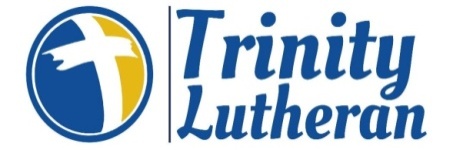 Trinity Lutheran Church and SchoolMissionIn the name of Christ we will:Equip individuals toStrengthen families toImpact the world Job Description for Part-time CustodianDescriptionThe part time custodian will maintain the cleanliness of our church and school facility. This is a part-time, hourly position, working approximately 20 hours per week. The exact working hours for this position during the calendar school year and during summer hours, will be determined by the Facilities Manager.QualificationsEducation: High School Graduate, vocational certificate or equivalent in work experienceShould be able to demonstrate abilities in time management and be a self-starter with the ability to work independentlyPossess the stamina to do the physical labor of cleaning including lifting up to 30 poundsDisplay abilities in planning, coordinating and implementing cleaning proceduresDemonstrate initiative and competence in working effectively without close supervisionAble to work with church, school and volunteer staff in a polite manner Support other staff by being a positive role model, treating others with respect and carePrefer experience in basic cleaning in an institutional setting or willingness to learn proper cleaning techniques General ResponsibilitiesWork with other part-time custodians and administration to ensure that the school and church are properly cleaned and sanitized in accordance with daily, weekly, monthly, and seasonal cleaning schedules as assigned by the Facilities Manager or designeeKeep the premises neat and free of litterAssist teachers and staff during clean-up of a health crisis or other emergencyMake sure that the building is secure and report any security concerns to the Facilities ManagerRecord and report repair/replacement needs to the Facilities Manager Keep an inventory or cleaning supplies and necessary items required to efficiently maintain the property. Inform Facilities Manager as supplies are neededOrganize and maintain property maintenance tools and cleaning equipment in storage rooms  One custodian will be designated to order janitorial supplies Daily Responsibilities1. Clean all bathrooms including mirrors, sinks, counter tops,  towel dispensers, toilets, floors and doorknobs following prescribed cleaning techniques using disinfectant solutions. 2. Replenish paper towels, bathroom tissue and fill soap dispensers in bathrooms. 3. Empty wastebaskets. 4. Vacuum carpets and floor rugs. 5. Mop non-carpet floors with proper cleaning solutions, changing cleaning water frequently. 6. Clean glass doors in hallway areas. 7. Sweep and mop the reception and entrance area tile. 9. Check exit doors and lock classroom doors.Weekly Responsibilities (do one each day) 1. Visually check for cobwebs and clean as needed. 2. Clean the glass exit doors. 3. Sweep the sidewalk leading into the building. 4. Dust classroom shelving areas5. Clean windows inside and window ledgesMonthly Responsibilities1.  Clean one-way glass both inside and out.2. Mop storage room floors. 3. Wipe door moldings and baseboard moldings. 4. Clean trash receptacles. 5. Dust air vents. 6. Vacuum edges of carpet.Other ResponsibilitiesClean windows inside and out in June. Accountability: The custodian is accountable to the Facilities Manager